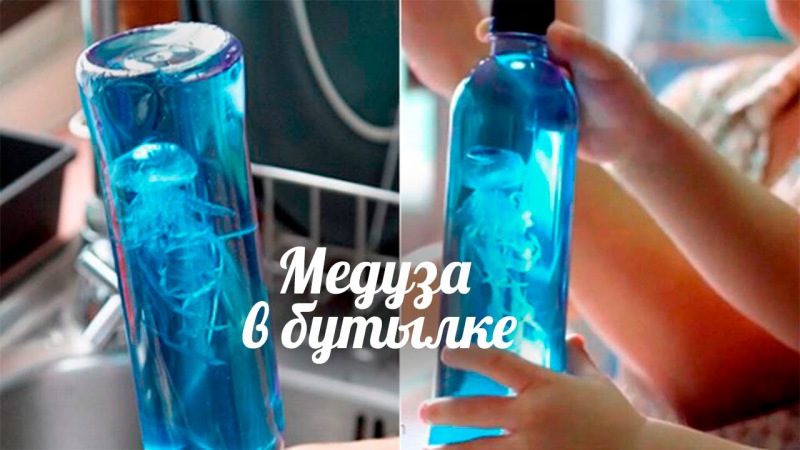 Что нам понадобится:Прозрачный полиэтиленовый пакетЛюбая бутылка с крышкойНитка и ножницыКраска (акварель или пищевой краситель) Глицерин (по желанию)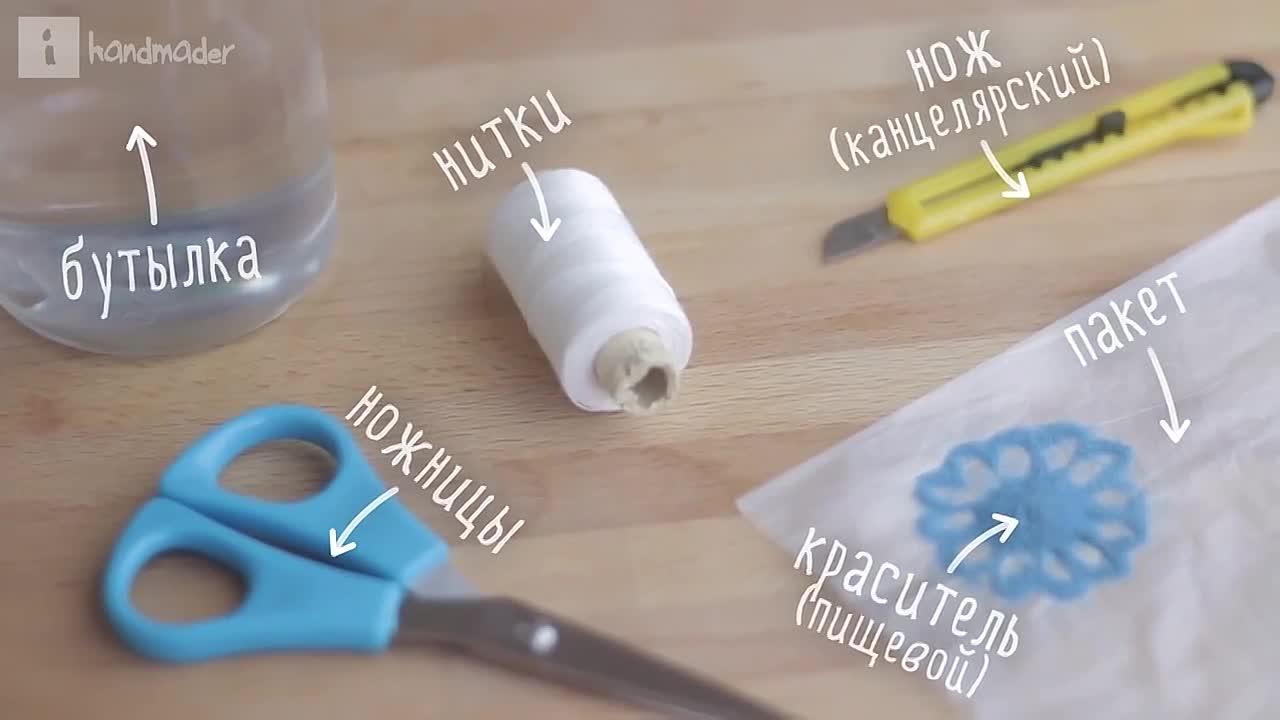 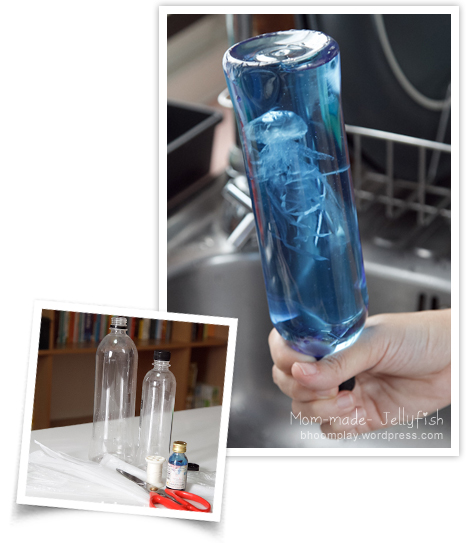 Как сделать медузу в бутылке с глицерином: 1. Отрежьте от пакета ручки и нижнюю часть. У вас получится два полиэтиленовых листа. Мы будем использовать только один. 2. Соберите лист посередине так, словно вы хотите надуть небольшой воздушный шарик. Под шариком обмотайте ниткой, но не сильно – туда должна проникать вода. 3. Разрежьте лист на 8-10 полосок, затем каждую – еще на 3-4 полоски. Сделайте одни полоски короче других – это буду щупальца медузы4. Налейте немного воды в шарик. Оставьте пространство для воздуха5. Засуньте медузу в бутылку, наполните бутылку водой, добавьте краску и немного глицерина. 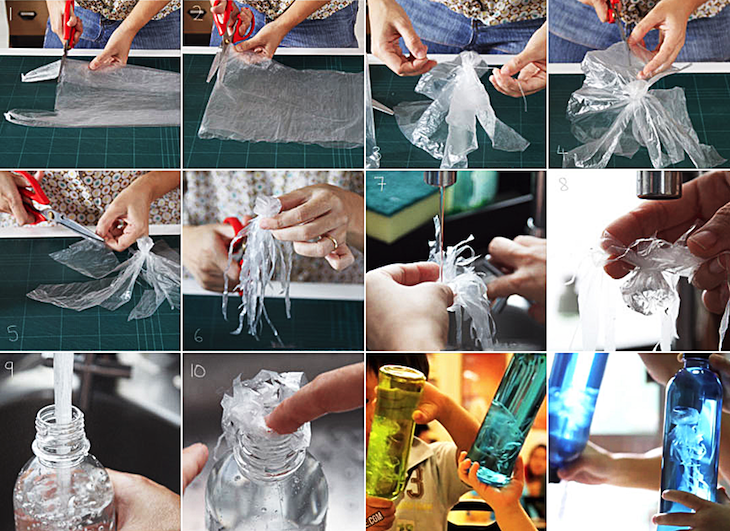 Готово! Когда ребенок перевернет бутылку – медуза всплывет!